  		LAST CHANCE TO SIGN UP!!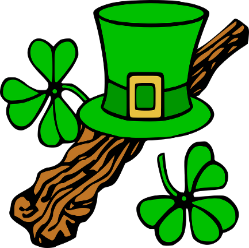 Republican Club Second Annual         St. Patrick’s Day Celebration 	March 17, Clubhouse Fairway Room, 5:30 p.m.~ 9:00 p.m.Don’t miss the fun!  Please join us for our St. Patrick’s Day General Meeting and Dinner.  Be sure to wear your green on March 17.Special Guest Speaker: Christopher Escher, co-founder, and editor of Opportunity Now, former Head of Marketing Programs at Apple and Google, VP Marketing at Responsys and Talk City. Opportunity Now is an educational non-profit focused on exploring how free market ideas could be applied to Silicon Valley government challenges.Mr. Escher will address “Defeating the Woke Monster: How Dissident Voices Can Win in a Deep Blue County.” He has an MA and BA in English Lit, Stanford; Coursework at Cambridge and Oxford. Mr. Escher and his wife have three children and have been San Jose Rose Garden residents for thirty-three years.Don’t miss this enlightening presentation by Christopher Escher!Dinner Selection:  Corned Beef & Cabbage, Potatoes and Carrots, ($40 inclusive)Or Eggplant Parmesan ($30 inclusive)Butter Lettuce & Mandarin Orange Salad with Creamy Balsamic or Raspberry Vinaigrette * Clubhouse Rolls and Butter * Dessert Station * Coffee and Tea Station * No Host BarRSVP no later than March 12 to Jean Corrigan at 408-223-8676 or email jeanmcorrigan36@gmail.com.  Be sure to specify your entrée.  Dinner will be charged to your house number.